17η ΠΡΟΣΚΛΗΣΗ ΣΥΓΚΛΗΣΗΣ ΟΙΚΟΝΟΜΙΚΗΣ ΕΠΙΤΡΟΠΗΣΚαλείστε να προσέλθετε σε κατεπείγουσα δια περιφοράς – μέσω τηλεφώνου - συνεδρίαση της Οικονομικής Επιτροπής, σύμφωνα με τις διατάξεις του άρθρου 10 της από 11 Μαρτίου 2020 Πράξης Νομοθετικού Περιεχομένου (Π.Ν.Π.) (Α’ 55), η οποία κυρώθηκε με το άρθρο 2 του ν. 4682/2020 (Α’ 76) και τροποποιήθηκε με το άρθρο 67 του Ν.4830/21, καθώς και την ΚΥΑ Δ1α/ΓΠ.οικ. 20354/8.04.2022 (ΦΕΚ 1724/9.04.2022 τεύχος Β’) που θα διεξαχθεί στο Δημοτικό Κατάστημα την 11η του μηνός Απριλίου έτους 2022, ημέρα Δευτέρα και ώρα 11:30 για την συζήτηση και λήψη αποφάσεων στα παρακάτω θέματα της ημερήσιας διάταξης, σύμφωνα με τις σχετικές διατάξεις του άρθρου 75 Ν.3852/10, όπως αντικαταστάθηκε από το άρθρο 77 του Ν.4555/18 και ισχύει. Το κατεπείγον της συνεδρίασης αφορά την άμεση κάλυψη δράσεων πυροπροστασίας του Δήμου Τρικκαίων.1. Αποδοχή χρηματικού ποσού 57.000,00€ που αντιστοιχεί στο Δήμο μας από κατανομή έτους 2022 για την κάλυψη δράσεων Πυροπροστασίας και κατανομή σε δράσεις  που θα χρηματοδοτηθούν από το πιο πάνω ποσό».2. 3η αναμόρφωση προϋπολογισμού οικονομικού έτους 2022.Πίνακας Αποδεκτών	ΚΟΙΝΟΠΟΙΗΣΗ	ΤΑΚΤΙΚΑ ΜΕΛΗ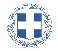 ΕΛΛΗΝΙΚΗ ΔΗΜΟΚΡΑΤΙΑ
ΝΟΜΟΣ ΤΡΙΚΑΛΩΝΔΗΜΟΣ ΤΡΙΚΚΑΙΩΝΔ/ΝΣΗ ΔΙΟΙΚΗΤΙΚΩΝ ΥΠΗΡΕΣΙΩΝΤΜΗΜΑ ΔΙΟΙΚΗΤΙΚΗΣ ΥΠΟΣΤΗΡΙΞΗΣΓραμματεία Οικονομικής ΕπιτροπήςΤρίκαλα, 11 Απριλίου 2022
Αριθ. Πρωτ. : 16371ΠΡΟΣ :  1.Τα μέλη της ΟικονομικήςΕπιτροπής (Πίνακας Αποδεκτών)(σε περίπτωση κωλύματος παρακαλείσθε να ενημερώσετε τον αναπληρωτή σας).Ο Πρόεδρος της Οικονομικής ΕπιτροπήςΔημήτριος ΒασταρούχαςΑντιδήμαρχος Βαβύλης Στέφανος Σακκάς Νικόλαος Οικονόμου Ιωάννης Λεβέντη-Καρά Ευθυμία Κωτούλας Ιωάννης Λασπάς Αχιλλεύς Ζιώγας Γεώργιος Καϊκης ΓεώργιοςΔήμαρχος & μέλη Εκτελεστικής ΕπιτροπήςΓενικός Γραμματέας  Δ.ΤρικκαίωνΑναπληρωματικά μέλη Ο.Ε. 